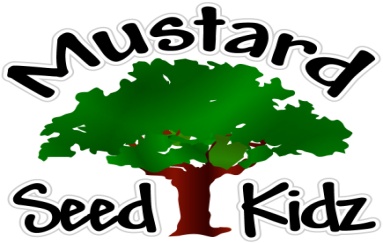 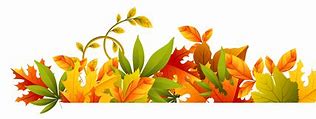 October 26th-30th     ***Children under the age of two are served whole milk******Children two years and older are served Fat Free or 1% milk***BreakfastMondayTuesdayWednesdayThursdayFridayBreakfastMulti-Grain Corn FlakesMandarinOrangesMilkMulti-Grain Pancakes/WafflesSliced PeachesMilkMulti-Grain Cheerios CerealDiced PearsMilkMulti-Grain Blueberry Muffins Diced ApplesMilkMulti-Grain Rice Crispie CerealPineapple TidbitsMilkLunchHot Dot on a BunGreen PeasDiced PearsMilkPulled BBQ Chicken on a BunBaked BeansFruit CocktailMilkGround Beef over NachosCornApple SlicesMilkSweet & Sour ChickenStir Fry Mixed VegetablesSliced PeachesMilkBreaded Chicken NuggetsTator TotsSliced ApplesMilkSnackCarrotsRanchApplesauceChocolate MuffinMilkMixed VegetablesYogurtTortilla ChipsCheese SauceNon-Fat Greek YogurtPretzels